MODULO DI CONTATTO DI EMERGENZA DIPENDENTI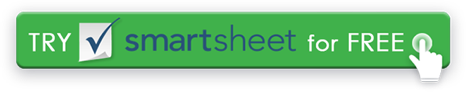 INFORMAZIONI SUI DIPENDENTIINFORMAZIONI SUI DIPENDENTIINFORMAZIONI SUI DIPENDENTIINFORMAZIONI SUI DIPENDENTINOME DEL DIPENDENTEID DIPENDENTESSNPOSIZIONEINDIRIZZOTELEFONO 1INDIRIZZOTELEFONO 2INDIRIZZOE-MAILINDIRIZZODATA DI COMPLETAMENTOCONTATTI DI EMERGENZACONTATTI DI EMERGENZACONTATTI DI EMERGENZACONTATTI DI EMERGENZACONTATTO 1 NOMERELAZIONETELEFONO 1TELEFONO 2INDIRIZZOCONTATTO 2 NOMERELAZIONETELEFONO 1TELEFONO 2INDIRIZZOCOMMENTI Si prega di fornire i dettagli per qualsiasi informazione medica o personale che si desidera condividere con un fornitore di cure di emergenza.COMMENTI Si prega di fornire i dettagli per qualsiasi informazione medica o personale che si desidera condividere con un fornitore di cure di emergenza.ALLERGIEALLERGIE AI FARMACIFARMACI ATTUALMENTE ASSUNTIALTROINFORMAZIONI DI CONTATTO MEDICOINFORMAZIONI DI CONTATTO MEDICOINFORMAZIONI DI CONTATTO MEDICOINFORMAZIONI DI CONTATTO MEDICONOME MEDICOTELEFONONOME DENTISTATELEFONOOSPEDALE PREFERITOTELEFONOLe informazioni di cui sopra sono state fornite volontariamente e autorizzo il contatto per mio conto in caso di emergenza.FIRMA DEI DIPENDENTIDATTEROINVIA IL MODULO COMPILATO AREC'D DIDATA REC'DDISCONOSCIMENTOTutti gli articoli, i modelli o le informazioni fornite da Smartsheet sul sito Web sono solo di riferimento. Mentre ci sforziamo di mantenere le informazioni aggiornate e corrette, non rilasciamo dichiarazioni o garanzie di alcun tipo, esplicite o implicite, circa la completezza, l'accuratezza, l'affidabilità, l'idoneità o la disponibilità in relazione al sito Web o alle informazioni, agli articoli, ai modelli o alla grafica correlata contenuti nel sito Web. Qualsiasi affidamento che fai su tali informazioni è quindi strettamente a tuo rischio.